Finance Services (813) 794-2268MEMORANDUMDate:	February 19, 2021 To:	School Board MembersFrom:	Dominick Cristofaro, Director of Finance ServicesRe:	Attached Warrant List for the Week Ending February 23, 2021Please review the current computerized list. These totals include computer generated, handwritten, electronic funds transfer (EFT) and cancelled checks.Warrant Numbers 949325-949454…………………………………………………………………....$5,010,282.03Electronic Fund Transfer Numbers 4650-4655……………………………………………………........$352,228.54Total Disbursements………………………………………………………………....$5,362,510.57Disbursements by FundFund 1100…………………………………………………………………………….…….…..….……....$318,390.57Fund 1300………………………………………………………………………………………………............$100.00Fund 2927……………………………………………………………………………………………………..$3,000.00Fund 3717…………………………………………………………………………………………………......$4,989.49Fund 3718…………………………………………………………………………………………..…………$3,047.60Fund 3720…………………………………………………………………………………………...……..........$964.62Fund 3721………………………………………………………………………………………...................$114,448.17Fund 3900……………………………………………………………………………………..…..…….........$60,192.03Fund 3904………………………………………………………………………………………..……........$644,910.40Fund 3905………………………………………………………………………………………....…..........$147,829.62Fund 3929……………………………………………………………………………...…………………........$4,172.57Fund 3932………………………………………………..…………………………….…………………$1,988,034.20Fund 4100………………………………………………...……………………………………….…...…...$609,403.20Fund 4210…………………………………………………...……………………………………………...$423,546.19Fund 4220……………………………………………………...…………………………………………….......$306.25Fund 4230…………………………………………………...……………………………………..………......$7,130.90Fund 4410………………………………………………………………………………..……………………$4,783.34Fund 7110…………………………………………………………………………………....………………….$500.00Fund 7111………………………………………………………………………………...…….…………..$669,805.04Fund 7130………………………………………………………………………….……..……...…….......$128,353.88Fund 7921…………………………………………………………………………...………………............$198,784.28Fund 7922………………………………………………………………………….………………………...$10,373.89Fund 7923………………………………………………………………………………………….....……......$2,232.80Fund 7940…………………………………………………………………………...………………................$8,823.00Fund 8915………………………………………………………………………….……………………….....$7,560.83Fund 9210………………………………………………………………………….………………………........$647.00The warrant list is a representation of two check runs and two EFT runs. Confirmation of the approval of the warrant list for the week ending February 23, 2021 will be requested at the April 6, 2021 School Board meeting.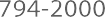 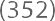 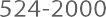 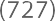 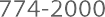 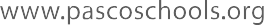 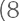 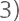 